Fiche info – Infections inhabituelles
C’est quoi le tétanos ?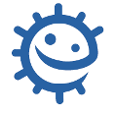 C’est quoi le tétanos ?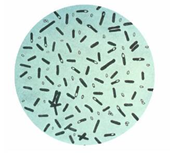 https://commons.wikimedia.org/wiki/File:Dog_with_rabies.jpg?uselang=frLe tétanos est une maladie très grave due à une bactérie appelée Clostridium tetani. Cette bactérie est présente dans la terre sous forme sporulée, qui lui permet de résister aux conditions qui lui sont défavorables, mais aussi de se protéger de l’oxygène qui est toxique pour elle. Elle peut survivre ainsi pendant de longues années, résistant à la chaleur, à la sécheresse et aux désinfectants. Dans l’intestin des herbivores, notamment du cheval où il n’y a pas d’oxygène (milieu anaérobie), elle se développe sous forme de bactérie. Si une spore pénètre dans une plaie, à l’occasion d’une blessure, la spore donne naissance à un bacille qui se multiplie et produit une toxine qui est un poison qui agit sur le système nerveux et musculaire. Cela génère une maladie : le tétanos. Pour que cette maladie se déclare, trois conditions nécessaires : 1) une vaccination antitétanique absente ou incomplète ; 2) une pénétration des spores dans l'organisme (plaie) ; 3) des conditions d'anaérobiose (absence d’oxygène) au niveau de la plaie (souvent présence de corps étranger, de terre…). Le tétanos peut atteindre l’humain comme l’animal.Quels sont les symptômes ?
Le tétanos provoque des contractions musculaires très douloureuses, généralement localisées au début aux muscles de la mâchoire, puis s’étendant au corps tout entier. Ces contractures peuvent empêcher de parler, d’avaler, et de respirer, entraînant la mort. 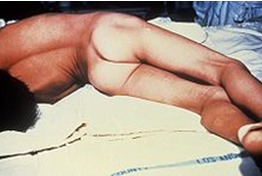 Centers for Disease Control and Prevention's Public Health Image Library (PHIL), with identification number #6373Qui peut l’attraper ?Toute personne non vaccinée, ou qui n’est pas à jour de ses vaccinations. Si la maladie est devenue peu fréquente dans les pays développés grâce à l’hygiène et la vaccination, on déplore encore environ 50 000 morts par an dans les pays émergents. Dans ces pays, ce sont surtout les nouveau-nés qui sont atteints, du fait du manque d’hygiène lors de la coupure du cordon ombilical à la naissance, mais aussi des enfants et des adultes à l’occasion de plaies mal désinfectées, d’actes chirurgicaux réalisés dans de mauvaises conditions d’hygiène. En France, il arrive que des personnes âgées, n’ayant pas reçu leurs vaccinations de rappel, attrapent le tétanos à la suite d’une blessure, en faisant du jardinage, par exemple.Comment ça se transmet ?Le bacille tétanique est introduit dans une plaie souillée, soit accidentelle, soit dans le cadre d’actes comme les injections, tatouages, scarifications, piercings, circoncision, excision, section du cordon ombilical, réalisés dans de mauvaises conditions d’hygiène…Le tétanos ne peut pas être transmis d’une personne à une autre, ce n’est donc pas une maladie contagieuse, et ceux qui survivent à la maladie ne sont pas immunisés. Ils peuvent à nouveau contracter la maladie s’ils ne sont pas vaccinés.Comment peut-on éviter de l’attraper ?On peut seulement prévenir le tétanos par la vaccination et la désinfection méticuleuse des plaies. Le vaccin contre le tétanos, administré aux âges préconisés selon le calendrier vaccinal –y compris les rappels tout au long de la vie, protège toute la vie durant. Ce vaccin est injecté en même temps que celui contre la polio, la diphtérie et la coqueluche, dans la même seringue.Existe-t-il un traitement ?Le traitement du tétanos est difficile et ne parvient pas toujours à sauver la personne atteinte. On administre du sérum antitétanique pour bloquer la toxine, des antibiotiques pour détruire les bacilles, et des médicaments destinés à diminuer les contractures musculaires, qui peuvent nécessiter une assistance respiratoire. Le taux de mortalité atteint environ 50 %. 